Комунальна установа "Закарпатський обласний центр цивільного захисту, матеріальних резервів та централізованого оповіщення" Закарпатської обласної радипо процедурі ВІДКРИТІ ТОРГИ (з особливостями)за предметом закупівлі:Комплект меблів (стіл та лавки)Код ДК 021:2015: 39150000-8 Меблі та приспособи різнім. Ужгород – 2024Додаток 1 до тендерної документаціїПерелік документів, що надаються для підтвердженнявідповідності кваліфікаційним критеріям (частини другої статті 16 Закону)Додаток 1.1
до тендерної документаціїНА БЛАНКУ УЧАСНИКА (за наявності)ДОВІДКА 
ПРО НАЯВНІСТЬ ДОСВІДУ ВИКОНАННЯ АНАЛОГІЧНОГО (АНАЛОГІЧНИХ) 
ЗА ПРЕДМЕТОМ ЗАКУПІВЛІ ДОГОВОРУ (ДОГОВОРІВ)     (найменування/ПІБ учасника)     , на виконання вимог статті 16 Закону України «Про публічні закупівлі» та тендерної документації, повідомляє про наявність досвіду виконання аналогічного(их) договору(ів), а саме:(Посада, прізвище, ініціали, підпис уповноваженої особи учасника)Примітки:Учасник за власним бажанням може надати додаткові матеріали про його відповідність кваліфікаційним критеріям.У разі, якщо Учасник відповідно до чинного законодавства не зобов’язаний у своїй діяльності складати/отримувати вказані документи, про це зазначається у відповідній довідці, що складається у довільній формі і містить посилання на відповідні норми законодавства.Додаток 2 до тендерної документації{фірмовий бланк учасника – у разі наявності}ТЕНДЕРНА ПРОПОЗИЦІЯВивчивши тендерну документацію на закупівлю товару: _________________________________ ми, _____________ __________________________ (повне найменування учасника), приймаємо та погоджуємось з усіма умовами тендерної документації на зазначені вище торги, в тому числі із проектом договору про закупівлю (Додаток 5 до тендерної документації), та пропонуємо здійснити закупівлю зазначених в нашій тендерній пропозиції товарів на загальну суму: _______________ (сума, цифрами і прописом) грн, у тому числі ПДВ – ________грн, (з урахуванням витрат на транспортування, поставку, усіх податків, зборів та платежів).* у разі, якщо Учасник не є платником податку на додану вартість (предмет закупівлі не є об’єктом оподаткування, звільнений від оподаткування, до предмета закупівлі застосовується нульова ставка ПДВ), вказати ціну без податку на додану вартість.Ми зобов’язуємося, у випадку прийняття рішення про намір укласти договір про закупівлю з нашою компанією, надати товар на умовах, визначених у тендерній документації.Ми зобов’язуємося у випадку визначення нас переможцем та прийняття рішення про намір укласти з нами договір про закупівлю завантажити в Систему у сканованому вигляді документи для переможця процедури закупівлі на зазначену вище закупівлю у визначені цим пунктом строки.Ми згодні дотримуватись положень цієї тендерної пропозиції протягом 90 календарних днів з дати кінцевого строку подання тендерних пропозицій. Наша тендерна пропозиція буде залишатися дійсною і обов’язковою для нас в будь-який час до закінчення зазначеного строку.Ми погоджуємося з умовами, що ви можете відхилити нашу чи всі тендерні пропозиції та розуміємо, що ви не обмежені у прийнятті будь-якої іншої тендерної пропозиції з більш вигідними для вас умовами.Якщо наша компанія буде визнана переможцем торгів, ми беремо на себе зобов’язання підписати договір про закупівлю у строк не раніше ніж через 5 днів з дати оприлюднення в електронній системі закупівель повідомлення про намір укласти договір про закупівлю та не пізніше ніж через 15 днів з дня прийняття рішення про намір укласти договір про закупівлю відповідно до вимог тендерної документації та нашої тендерної пропозиції та виконати усі умови договору.До того часу, поки не буде підписано договір, наша тендерна пропозиція з Вашим письмовим повідомленням про намір укласти договір будуть означати домовленість між нами про укладання договору.Датовано: «___» ________________ 20__ р.___________________________________________________________________________[Підпис] 	 [прізвище, ініціали уповноваженої особи учасника]Додаток 3 до тендерної документаціїЯКІСНІ ТА КІЛЬКІСНІ ХАРАКТЕРИСТИКИ,ОПИС ТА ОСНОВНІ ВИМОГИ ДО ПРЕДМЕТУ ЗАКУПІВЛІТЕХНІЧНА СПЕЦИФІКАЦІЯКомплект меблів (стіл та лавки)Код ДК 021:2015: 39150000-8 Меблі та приспособи різніРозділ І. Загальні вимоги	Обсяг закупівлі: 100 комплектів (1 комплект – 1 стіл та 2 лавки).	Якість товару: Запропонований Товар повинен бути новим (не бути таким, що вживався чи експлуатувався).Якість Товару, що поставляється, повинна відповідати документації, яка встановлює вимоги до його якості, та загальним вимогам, які пред’являються до товару цього типу.Якість товару повинна відповідати вимогам діючих ДСТУ, ГОСТ, ТУ, сертифікатам відповідності та/або інший документ щодо посвідчення якості, безпечності та дозволу використання, встановлений діючим законодавством на запропоновану продукцію, іншим нормам, що встановлені для даного товару (зокрема, на лакофарбове покриття) і підтверджуються відповідним документом (у складі пропозиції надається копія відповідного документу). Якщо товар не підлягає сертифікації, надається довідка про те, що дана продукція не підлягає обов’язковій сертифікації в Україні. Матеріали з яких виготовлюється товар повинні відповідати вимогам діючих ДСТУ, ГОСТу, ТУ, сертифікатам відповідності та іншим нормам, що встановлені для даного матеріалу і підтверджуються відповідним документом (у складі пропозиції надається копія відповідного документу).На підставі п. 7 Постанови КМУ №775 від 30.09.2015 року (зі змінами) «Матеріальні цінності, що поставляються до матеріальних резервів, повинні мати документи про відповідність на весь нормативний строк їх зберігання».Участник додає до тендерної документації документи про відповідність (декларацію про відповідність, сертифікат якості або інший документ що підтверджує якість виробу).Місце та умови поставки: Закарпатська область, м. Ужгород, вул. Гойди, 8. Поставка та розвантаження товару здійснюється транспортом і за рахунок Постачальника.Строк поставки: 15 днів з дати підписання Договору.Умови поставки:Тендерна пропозиція Учасника повинна містити деталізований опис запропонованого товару (в тому числі з фото ілюстраціями зовнішнього вигляду), що пропонується з зазначенням точної назва виробника, країни походження, з чітким визначенням марки/моделі та технічних характеристик складових частин для можливості перевірки зазначених характеристик. Опис повинен містить порівняльну таблицю параметрів на предмет відповідності запропонованого обладнання до технічних вимог Замовника.Товар повинен бути упакований Учасником відповідно до вимог нормативних документів таким чином, щоб виключити пошкодження чи знищення Товару. Товар повинен бути новий, без зовнішніх пошкоджень, не брудний, не порушена оригінальна упаковка (надається гарантійний лист). Товар має доставлятися на Європалетах розміром 800х1200 мм.Доставка товару, завантажувальні та розвантажувальні роботи, здійснюються за рахунок Постачальника, його транспортом чи транспортом перевізника за рахунок Постачальника. Постачальник зобов’язаний поставляти товар в кількості та комплектації, зазначеній в технічній специфікації (надається гарантійний лист). Під час приймання товару має бути присутнім представник Учасника.Технічні характеристики ЛавкаНоги для лавки розкладні:20*20*1,515*15*1,250*25*1,5Прут 8 ммПолоса 20*3Труба кругла 25*1,2Труба кругла 20*1,2Пластина монтажна 2 ммПорошкове фарбуванняЗ’єднання гвинт меблевий м6*40 та контргайка м6СтілКришка столаНоги для столу розкладні:25*25*1,515*15*1,250*25*1,5Прут 8 ммПолоса 20*3Труба кругла 25*1,2Труба кругла 20*1,2Пластина монтажна 2 ммПорошкове фарбуванняЗ’єднання гвинт меблевий м6*40 та контргайка м6 Стіл і лавки виготовлені з масиву дерева і металу.Верхня поверхня (стіл і лавка) чисто поліруються. Пофарбовані лаком (три рази). Фарби стійкі до тривалого сонячного світла і вологи. Ніжки металеві складні.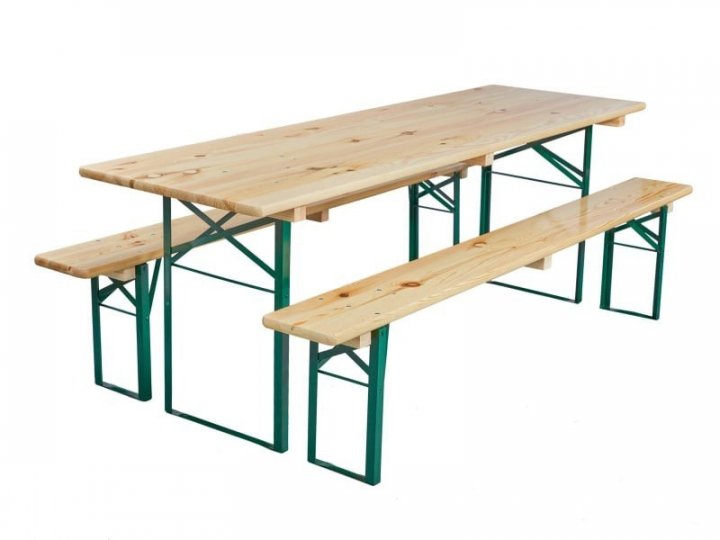 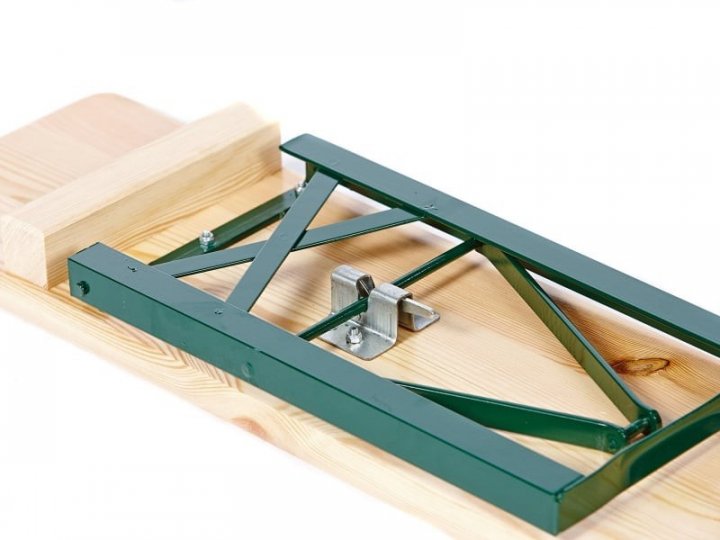 Характеристики запропонованого товару мають відповідати технічним вимогам Замовника або бути аналогічними/не гіршими. У складі тендерної пропозиції Учасник надає таблицю, складену в довільній формі, яка у порівняльному вигляді містить відомості щодо технічних та якісних характеристик товару, який вимагається Замовником, до технічних та якісних характеристик товару, запропонованого Учасником, та реальне фото товару.	Примітка: всі посилання на конкретну марку, виробника, фірму, патент, конструкцію або тип предмета закупівлі, джерело його походження або виробника, слід читати з виразом „або еквівалент”.Умови гарантійного обслуговування меблів (надається гарантійний лист):• Строк гарантії — не менше 24 місяців.• Час проведення гарантійного ремонту — до 5 робочих днів.Додаток 4 до тендерної документаціїЛИСТ-ЗГОДАВідповідно до Закону України «Про захист персональних даних» від 01.06.2010 
№ 2297-VI даю згоду на обробку, використання, поширення та доступ до персональних даних, які передбачено Законом України «Про публічні закупівлі», а також згідно з нормами чинного законодавства, моїх персональних даних (у т. ч. паспортні дані, ідентифікаційний код, свідоцтво платника податків, банківські реквізити, розрахункові рахунки, електронні ідентифікаційні дані: номери телефонів, електронні адреси або інша необхідна інформація, передбачена законодавством), відомостей, які надаю про себе для забезпечення участі у процедурі відкритих торгів, цивільно-правових та господарських відносин.Датовано: «___» ________________ 20__ р.___________________________________________________________________________[Підпис] 	 [прізвище, ініціали уповноваженої особи учасника]Додаток 5 до тендерної документаціїПРОЄКТДОГОВІР № ____ПРО ПОСТАЧАННЯ ТОВАРІВ м. Ужгород	 				 « ___ » ___________ 2024 р.Комунальна установа "Закарпатський обласний центр цивільного захисту, матеріальних резервів та централізованого оповіщення" Закарпатської обласної ради в особі ______, що діє на підставі Статуту (далі - Покупець), з однієї сторони, і___________________________________________________, в особі _____________________________, що діє на підставі _____________________________(далі – Постачальник), з іншої сторони, разом - Сторони, уклали цей Договір про таке:1. ПРЕДМЕТ ДОГОВОРУ1.1. 	Постачальник зобов’язується у 2024 році поставити Покупцеві товари згідно з умовами цього Договору зазначені в специфікації (що є невід’ємною частиною цього договору), а Покупець — прийняти і оплатити товари у строки згідно цього Договору та у кількості, за цінами, зазначеними в специфікації.1.2. 		Найменування (вид) товару: ______________________________________, код ДК _____________________1.3. 	Обсяги постачання товарів можуть бути зменшені залежно від реального фінансування видатків.1.4. 	Закупівля здійснюється відповідно до постанови Кабінету Міністрів України від 12 жовтня 2022 р. № 1178 «Про затвердження особливостей здійснення публічних закупівель товарів, робіт і послуг для замовників, передбачених Законом України "Про публічні закупівлі", на період дії правового режиму воєнного стану в Україні та протягом 90 днів з дня його припинення або скасування» (зі змінами).2. ЯКІСТЬ ТОВАРУ2.1.	Якість Товару повинна відповідати санітарним, гігієнічним, технічним стандартам (регламентам, умовам), технічній документації та/або іншим відповідним нормативно-правовим актам з питань стандартизації, але в будь-якому випадку Товар повинен бути придатний для мети, з якою товар такого роду звичайно використовується. У разі вимоги обов’язкової сертифікації в Україні Товару, при поставці повинен додаватися сертифікат відповідності, або його копія, завірена в установленому порядку, чи свідоцтво про визнання іноземного сертифікату, виданого у встановленому порядку або його копія.2.2.	Покупець має право вимагати від Постачальника додаткові документи про якість Товару, у разі, якщо обов’язковість їх наявності встановлена законодавством України, діючим на момент поставки Товару.2.3.	Покупець має право відмовитись від прийняття Товару та розірвати Договір в односторонньому порядку без відшкодування будь-яких збитків (шкоди, упущеної вигоди тощо) Постачальнику у разі ненадання Постачальником документів, що підтверджують якість Товару. В такому випадку Договір буде вважатися припиненим з вини Постачальника через 7 (сім) днів після направлення Постачальнику повідомлення про розірвання Договору.3. СУМА, ВИЗНАЧЕНА В ДОГОВОРІ3.1. 	Сума цього Договору становить _______________________грн.( __________________________________________________________________) в т.ч. ПДВ ____________ грн.3.2. 	Сума Договору може бути зменшена за взаємною згодою Сторін додатковою Угодою.4. ПОРЯДОК ЗДІЙСНЕННЯ ОПЛАТИ4.1. 	Оплата за товар здійснюється протягом 90 календарних днів після фактичного отримання товару по накладній в межах і за наявності реального фінансування та після пред’явлення Постачальником рахунку на оплату товару.4.2.	У зв'язку з військовою агресією Російської Федерації проти України та прийняттям Указу Президента України «Про введення воєнного стану в Україні» від 24 лютого 2022 року
№ 64/2022, (зі змінами) в разі затримки бюджетного фінансування та/або затримки здійснення платежів не з вини Покупця розрахунки за поставлений Товар здійснюються в термін до 30.12.2024 р.5. ТЕРМІН ТА МІСЦЕ ПОСТАВКИ ТОВАРІВ5.1. 	Термін поставки товару: 15 днів з дати підписання Договору, але не пізніше ___.____.2024 року.5.2. 	Приймання товару по кількості проводиться на підставі товарних накладних; за якістю – на підставі сертифікату (паспорта) якості або декларації виробника, представниками Сторін, уповноважених на здійснення приймання товару.5.3. 	Повноваження представника Покупця підтверджуються дорученням, оформленим відповідно до «Положення про документальне забезпечення записів у бухгалтерському обліку», затвердженим наказом Міністерства фінансів України від 24.05.1995р., № 88, і документом, що підтверджує особу.5.4. 	Покупець залишає за собою право повернути неякісний товар Постачальнику з заміною на якісний протягом 14 календарних днів, з дня отримання Постачальником неякісного товару.5.5. 	Постачальник зобов’язаний надати Покупцеві разом з товаром усі необхідні документи: товарно-транспортну накладну, рахунок-фактуру, сертифікати (паспорти) якості або декларацію виробника, тощо.5.6. 	Умови постачання товару – доставка товару, завантажувальні та розвантажувальні роботи, здійснюються за рахунок Постачальника, його транспортом чи транспортом перевізника за рахунок Постачальника.5.7. 	Місце поставки: 88000, Закарпатська обл., м. Ужгород, вул.Гойди, 8.6. ПРАВА ТА ОБОВ’ЯЗКИ СТОРІН6.1. 	Покупець зобов’язаний:6.1.1. Своєчасно та в повному обсязі сплачувати за поставлений товар;6.1.2. Приймати поставлений товар згідно накладних.6.2. 	Покупець має право:6.2.1. В односторонньому порядку достроково розірвати цей Договір у разі невиконання зобов’язань Постачальником, повідомивши про це його у строк 20 календарних днів.6.2.2. Зменшувати обсяг закупівлі товарів та загальну вартість цього Договору залежно від реального фінансування видатків. У такому разі Сторони вносять відповідні зміни до цього Договору.6.2.3. Повернути рахунок Постачальнику без здійснення оплати в разі неналежного оформлення документів (відсутність печатки, підписів тощо).6.3. 	Постачальник зобов’язаний:6.3.1. Забезпечити поставку товарів, якість яких відповідає умовам, установленим цим Договором.6.4. 	Постачальник має право:6.4.1. Своєчасно та в повному обсязі отримувати плату за поставлений товар.6.4.2. У разі невиконання зобов’язань Покупцем Постачальник має право достроково розірвати цей договір, повідомивши про це Покупця у строк 20 робочих днів.7. ВІДПОВІДАЛЬНІСТЬ СТОРІН7.1. 	У разі не виконання чи неналежного виконання своїх зобов’язань за Договором сторони несуть відповідальність передбачену чинним законодавством України.7.2. 	За порушення строків виконання зобов’язань Постачальник сплачує на користь Покупця пеню у розмірі 0,1 % вартості Товару за кожен день прострочення, а за прострочення понад тридцять календарних днів додатково стягується штраф у розмірі 7% вказаної вартості.7.3. 	Сплата штрафних санкцій не звільняє Сторони від виконання умов Договору.8. УМОВИ ВНЕСЕННЯ ЗМІН8.1. 	Умови договору про закупівлю не повинні відрізнятися від змісту тендерної пропозиції за результатами оцінки найбільш економічно вигідної пропозиції (у тому числі ціни за одиницю Товару) переможця процедури закупівлі. Істотні умови цього договору про закупівлю не можуть змінюватися після його підписання до виконання зобов’язань Сторонами в повному обсязі, крім випадків, що зазначено частині 19 постанови Кабінету Міністрів України «Про затвердження особливостей здійснення публічних закупівель товарів, робіт і послуг для замовників, передбачених Законом України "Про публічні закупівлі", на період дії правового режиму воєнного стану в Україні та протягом 90 днів з дня його припинення або скасування» від 12 жовтня 2022 р. № 1178:1) зменшення обсягів закупівлі, зокрема з урахуванням фактичного обсягу видатків замовника;2) погодження зміни ціни за одиницю товару в договорі про закупівлю у разі коливання ціни такого товару на ринку, що відбулося з моменту укладення договору про закупівлю або останнього внесення змін до договору про закупівлю в частині зміни ціни за одиницю товару. Зміна ціни за одиницю товару здійснюється пропорційно коливанню ціни такого товару на ринку (відсоток збільшення ціни за одиницю товару не може перевищувати відсоток коливання (збільшення) ціни такого товару на ринку) за умови документального підтвердження такого коливання та не повинна призвести до збільшення суми, визначеної в договорі про закупівлю на момент його укладення;3) покращення якості предмета закупівлі за умови, що таке покращення не призведе до збільшення суми, визначеної в договорі про закупівлю;4) продовження строку дії договору про закупівлю та строку виконання зобов’язань щодо передачі товару, виконання робіт, надання послуг у разі виникнення документально підтверджених об’єктивних обставин, що спричинили таке продовження, у тому числі обставин непереборної сили, затримки фінансування витрат замовника, за умови, що такі зміни не призведуть до збільшення суми, визначеної в договорі про закупівлю;5) погодження зміни ціни в договорі про закупівлю в бік зменшення (без зміни кількості (обсягу) та якості товарів, робіт і послуг);6) зміни ціни в договорі про закупівлю у зв’язку з зміною ставок податків і зборів та/або зміною умов щодо надання пільг зоподаткування – пропорційно до зміни таких ставок та/або пільг з оподаткування, а також у зв’язку з зміною системи оподаткування пропорційно до зміни податкового навантаження внаслідок зміни системи оподаткування;7) зміни встановленого згідно із законодавством органами державної статистики індексу споживчих цін, зміни курсу іноземної валюти, зміни біржових котирувань або показників Platts, ARGUS, регульованих цін (тарифів), нормативів, середньозважених цін на електроенергію на ринку “на добу наперед”, що застосовуються в договорі про закупівлю, у разі встановлення в договорі про закупівлю порядку зміни ціни.8) зміни умов у зв’язку із застосуванням положень частини шостої статті 41 Закону.9) зменшення обсягів закупівлі та/або ціни згідно з договорами про закупівлю робіт з будівництва об’єктів нерухомого майна відповідно до постанови Кабінету Міністрів України від 25 квітня 2023 р. № 382 “Про реалізацію експериментального проекту щодо відновлення населених пунктів, які постраждали внаслідок збройної агресії Російської Федерації” (Офіційний вісник України, 2023 р., № 46, ст. 2466), якщо розроблення проектної документації покладено на підрядника, після проведення експертизи та затвердження проектної документації в установленому законодавством порядку9. АНТИКОРУПЦІЙНЕ ЗАСТЕРЕЖЕННЯ9.1. 	Сторони даного Договору зобов'язуються дотримуватися і забезпечувати дотримання вимог антикорупційного законодавства їх учасниками, керівниками та іншими працівниками, а також особами, які діють від їх імені, та не вживати ніяких дій, які можуть порушити норми антикорупційного законодавства, у зв'язку з виконанням своїх прав та зобов'язань за цим Договором.9.2. 	Сторони погоджуються не здійснювати, прямо чи опосередковано, жодних грошових виплат, передачі майна, надання переваг, пільг, нематеріальних активів, будь-якої іншої вигоди нематеріального характеру без законних на те підстав з метою чинити вплив на рішення іншої Сторони чи її службових осіб з тим щоб отримати будь-яку вигоду або перевагу.9.3. Сторони підтверджують, що не використовують надані їм службові повноваження чи пов'язані з ними можливості з метою одержання неправомірної вигоди або прийняття такої вигоди чи прийняття обіцянки/пропозиції такої вигоди для себе чи інших осіб, в тому числі щоб схилити цю особу до протиправного використання наданих їй службових повноважень чи пов'язаних з ним можливостей.9.4. Кожна із сторін цього Договору відмовляється від стимулювання будь-яким чином працівників іншої Сторони, в тому числі шляхом надання грошових сум, подарунків, безоплатного виконання на їх адресу робіт (послуг) та іншими, не пойменованими у цьому пункті способами, що ставить працівника в певну залежність і спрямованого на забезпечення виконання цим працівником будь-яких дій на користь стимулюючої його Сторони.9.5. У разі виникнення у Сторони підозр, що відбулося або може відбутися порушення будь-яких антикорупційних умов відповідна Сторона зобов’язується повідомити іншу Сторону у письмовій формі. Після письмового повідомлення , відповідна Сторона має право призупинити виконання зобов’язань за цим Договором до отримання та підтвердження, що порушення не відбулося, або не відбудеться. Таке підтвердження повинно бути надісланим протягом 5 (п’яти ) робочих днів з дати направлення письмового повідомлення.9.6. У письмовому повідомленні Сторона зобов'язана послатися на факти або надати матеріали, що достовірно підтверджують або дають підставу припускати, що відбулося або може відбутися порушення будь-яких положень цих умов контрагентом.9.7. Сторони гарантують повну конфіденційність при виконанні антикорупційних умов цього Договору, а також відсутність негативних наслідків для Сторін в цілому, так і для конкретних працівників Сторони, які Повідомили про факт порушень.10. ОБСТАВИНИ НЕПЕРЕБОРНОЇ СИЛИ10.1. Сторони звільняються від відповідальності за невиконання або неналежне виконання зобов’язань за Договором у разі виникнення обставин непереборної сили, які не існували під час укладання Договору та виникли поза волею Сторін (аварія, катастрофа, стихійне лихо, епідемія, епізоотія, війна, інша небезпечна подія).10.2. Сторона, що не може виконувати зобов’язання за цим Договором унаслідок дії обставин непереборної сили, повинна не пізніше ніж протягом 10 днів з моменту їх виникнення повідомити про це іншу сторону у письмовій формі.10.3. Доказом виникнення обставин непереборної сили та строку їх дії є довідка, яка видається Торгово-промисловою палатою України або органом виконавчої влади за місцем виникнення обставин непереборної сили.10.4. У разі коли строк дії обставин непереборної сили продовжується більш як 10 днів, кожна із Сторін в установленому порядку має право розірвати цей Договір. У такому разі Сторона не має права вимагати від іншої Сторони відшкодування збитків.11. ВИРІШЕННЯ СПОРІВ11.1. У випадку виникнення спорів або розбіжностей Сторони зобов’язуються вирішувати їх шляхом взаємних переговорів та консультацій.11.2. У разі недосягнення сторонами згоди спори (розбіжності) вирішуються у судовому порядку.12. СТРОК ДІЇ ДОГОВОРУ12.1. Цей Договір набирає чинності з дня підписання і діє до «31» грудня 2024 року.13. ІНШІ УМОВИ13.1. Договір укладено у двох примірниках, що мають однакову юридичну силу, по одному для кожної зі Сторін.14. ДОДАТКИ ДО ДОГОВОРУ14.1 Невід’ємною частиною цього Договору є:- специфікація № 1 (додаток 1).15. МІСЦЕЗНАХОДЖЕННЯ ТА БАНКІВСЬКІ РЕКВІЗИТИ СТОРІНДодаток 1до Договору №___ від «____» _______ 2024 р.Специфікація № 1 від « ___ » ____________ 2024 р.За результатами закупівлі цей проект договору може бути змінений, але в будь якому випадку без зміни істотних умов договору.ЗАТВЕРДЖЕНОрішенням уповноваженої особи КУ «ЗОЦ ЦЗ» ЗОРвід 12.04.2024 року № 22Уповноважена особаГ. Голубовська (підпис)ТЕНДЕРНА ДОКУМЕНТАЦІЯ(нова  редакція)№Розділ І. Загальні положенняРозділ І. Загальні положення1 231.Терміни, які вживаються в тендерній документаціїТендерну документацію розроблено відповідно до вимог Закону України «Про публічні закупівлі» (надалі - Закон), а також відповідно до Особливостей здійснення публічних закупівель товарів, робіт і послуг для замовників, передбачених Законом України «Про публічні закупівлі», на період дії правового режиму воєнного стану в Україні та протягом 90 днів з дня його припинення або скасування, затверджених постановою Кабінету Міністрів України від 12 жовтня 2022 р. № 1178 «Про затвердження особливостей здійснення публічних закупівель товарів, робіт і послуг для замовників, передбачених Законом України “Про публічні закупівлі”, на період дії правового режиму воєнного стану в Україні та протягом 90 днів з дня його припинення або скасування» (зі змінами) (надалі - Особливості). Терміни вживаються у значенні, наведеному в Законі та Особливостях.2.Інформація про замовника торгів2.1.повне найменуванняКомунальна установа "Закарпатський обласний центр цивільного захисту, матеріальних резервів та централізованого оповіщення" Закарпатської обласної ради2.2.місцезнаходження88000, Закарпатська обл., м. Ужгород, вул. Гойди, 82.3.посадова особа замовника, уповноважена здійснювати зв’язок з учасникамиГолубовська Галина Євгенівна, уповноважена особа "Закарпатського обласного центру цивільного захисту, матеріальних резервів та централізованого оповіщення" Закарпатської обласної ради, 88000, Закарпатська обл., м. Ужгород, вул. Гойди, 8, тел. (0312) 61-30-40, е-mail: : kuzoccz@gmail.com3.Процедура закупівлі Відкриті торги з особливостями4.Інформація про предмет закупівлі4.1.назва предмета закупівлі, вартістьКомплект меблів (стіл та лавки)Код ДК 021:2015: 39150000-8 Меблі та приспособи різні815000,00 грн. з ПДВ.4.2.опис окремої частини (частин) предмета закупівлі (лота), щодо якої можуть бути подані тендерні пропозиціїЗакупівля здійснюється щодо предмета закупівлі в цілому4.3.місце, кількість, обсяг поставки товарів (надання послуг, виконання робіт) Детальна інформація зазначена у 
Додатку 3 до тендерної документації.4.4.строк поставки товарів (надання послуг, виконання робіт)Відповідно до умов, зазначених в інформації про необхідні технічні, якісні та кількісні характеристики до предмета закупівлі (Додаток 3 до тендерної документації)4.5Інформація про прийняття чи неприйняття до розгляду тендерної пропозиції, ціна якої є вищою, ніж очікувана вартість предмета закупівліЗамовник не приймає до розгляду тендерні пропозиції, ціна яких є вищою ніж очікувана вартість предмета закупівлі, визначена замовником в оголошенні про проведення відкритих торгів з особливостями У разі надання учасником тендерної пропозиції, ціна якої є вищою ніж очікувана вартість предмета закупівлі, визначена замовником в оголошенні про проведення відкритих торгів, така тендерна пропозиція буде відхилена відповідно до абзацу четвертого підпункту 2 пункту 44 Особливостей.5.Недискримінація учасників Учасники (резиденти та нерезиденти) всіх форм власності та організаційно-правових форм беруть участь у процедурах закупівель на рівних умовах.6.Інформація про валюту, у якій повинно бути розраховано та зазначено ціну тендерної пропозиції Валютою тендерної пропозиції є національна валюта України – гривня.7.Інформація про мову (мови), якою (якими) повинно бути складено тендерні пропозиції Під час проведення процедури закупівлі усі документи, що мають відношення до тендерної пропозиції та складаються безпосередньо учасником, викладаються українською мовою. У разі надання інших документів складених мовою іншою ніж українська мова, такі документи повинні супроводжуватися перекладом українською мовою. Переклад повинен бути засвідчений підписом учасника (якщо учасником є фізична особа – підписами перекладача та учасника-фізичної особи). Визначальним є текст, викладений українською мовою.Розділ ІІ. Порядок унесення змін та надання роз’яснень до тендерної документаціїРозділ ІІ. Порядок унесення змін та надання роз’яснень до тендерної документаціїРозділ ІІ. Порядок унесення змін та надання роз’яснень до тендерної документації1.Процедура надання роз’яснень щодо тендерної документаціїФізична/юридична особа має право не пізніше ніж за три дні до закінчення строку подання тендерної пропозиції звернутися через електронну систему закупівель до замовника за роз’ясненнями щодо тендерної документації та/або звернутися до замовника з вимогою щодо усунення порушення під час проведення тендеру. Усі звернення за роз’ясненнями та звернення щодо усунення порушення автоматично оприлюднюються в електронній системі закупівель без ідентифікації особи, яка звернулася до замовника. Замовник повинен протягом трьох днів з дня їх оприлюднення надати роз’яснення на звернення шляхом оприлюднення його в електронній системі закупівель.У разі несвоєчасного надання замовником роз’яснень щодо змісту тендерної документації електронна система закупівель автоматично призупиняє перебіг відкритих торгів.Для поновлення перебігу відкритих торгів замовник повинен розмістити роз’яснення щодо змісту тендерної документації в електронній системі закупівель з одночасним продовженням строку подання тендерних пропозицій не менш як на чотири дні.2. Внесення змін до тендерної документаціїУ разі несвоєчасного надання замовником роз’яснень щодо змісту тендерної документації електронна система закупівель автоматично призупиняє перебіг відкритих торгів.Для поновлення перебігу відкритих торгів замовник повинен розмістити роз’яснення щодо змісту тендерної документації в електронній системі закупівель з одночасним продовженням строку подання тендерних пропозицій не менш як на чотири дні.Розділ ІІІ. Інструкція з підготовки тендерної пропозиціїРозділ ІІІ. Інструкція з підготовки тендерної пропозиціїРозділ ІІІ. Інструкція з підготовки тендерної пропозиції1.Зміст і спосіб подання тендерної пропозиції Тендерна пропозиція подається в електронній формі через електронну систему закупівель шляхом заповнення електронних форм з окремими полями, у яких зазначається інформація про ціну, інші критерії оцінки (у разі їх встановлення замовником), інформація від учасника процедури закупівлі про його відповідність кваліфікаційним (кваліфікаційному) критеріям (у разі їх (його) встановлення, наявність/відсутність підстав, установлених у пункті 47 особливостей і в тендерній документації, та шляхом завантаження необхідних документів, що вимагаються замовником у тендерній документації, а саме:Документ «Тендерна пропозиція», який складений і заповнений за формою, що наведена у Додатку 2 до тендерної документації. Документ «Тендерна пропозиція» повинен містити точну і повну інформацію про товари, роботи, послуги, що пропонуються. Ціна тендерної пропозиції та всі її складові повинні бути чітко і остаточно визначені без будь-яких посилань, обмежень або застережень. Учасник визначає ціни на товари, роботи, послуги, які він пропонує надати за договором, з урахуванням всіх податків і зборів, що сплачуються або мають бути сплачені, на умовах, викладених в проєкті договору про закупівлю, який наведено у Додатку 5 до тендерної документації. Не врахована учасником вартість окремих товарів, робіт, послуг не сплачується замовником окремо, а витрати на їх постачання вважаються врахованими у загальній ціні його тендерної пропозиції.2) Інформація та документи, що підтверджують відповідність учасника кваліфікаційним критеріям, згідно з переліком, наведеним у Додатку 1 до тендерної документації.3) Інформація щодо наявності/відсутності підстав, установлених у пункті 47 Особливостей, надається учасниками відповідно до вимог зазначених у відповідних електронних полях в електронній системі закупівель та в порядку визначеному електронною системою закупівель. У разі, якщо учасником процедури закупівлі є об’єднання учасників, то на кожного з учасників такого об’єднання заповнюється текстове поле для підтвердження відповідності кожного з учасників такого об’єднання вимогам, визначеним у пункті 44 Особливостей.4) Інформація про необхідні технічні, якісні та кількісні характеристики предмета закупівлі, у тому числі відповідна технічна специфікація, згідно Додатком 3 до тендерної документації.5) Довідка в довільній формі про погодження з проєктом договору (Додаток 5 до тендерної документації).6) Документи, що підтверджують повноваження посадової особи або представника учасника процедури закупівлі щодо підпису документів тендерної пропозиції та договору про закупівлю, наприклад:для керівника учасника – виписка з протоколу зборів засновників або протокол зборів засновників та/або наказ про призначення (витяг з наказу) та/або інший документ, що підтверджує повноваження керівника учасника;для іншої посадової особи учасника – довіреність (доручення) керівника учасника на ім’я уповноваженої особи учасника та виписка з протоколу зборів засновників та/або протокол зборів засновників та/або наказ (витяг з наказу) про призначення керівника, який надав довіреність (доручення) та/або інший документ, що підтверджує повноваження посадової особи учасника.7) Статут учасника (положення, установчий договір або інший документ, який його замінює) у повному обсязі із змінами (у разі наявності таких змін) (якщо учасник здійснює діяльність відповідно до статуту). У випадку реєстрації статуту чи змін до нього після 01.01.2016 року можливе надання опису реєстратора або довідки у довільній формі з відповідним пошуковим кодом результатів надання адміністративної послуги. У разі, якщо учасник здійснює діяльність на підставі модельного статуту, необхідно надати копію документа щодо рішення засновників про створення такої юридичної особи (вимога стосується учасника – юридичної особи). У разі якщо тендерна пропозиція подається об’єднанням учасників, до неї обов’язково включається документ про створення такого об’єднання.8) Свідоцтво про реєстрацію платника податку на додану вартість або витяг з Реєстру платників податку на додану вартість – для учасника, який є платником податку на додану вартість.9) Свідоцтво платника єдиного податку або витяг з Реєстру платників єдиного податку – для учасника, який є платником єдиного податку. У разі, якщо учасник не є платником податку на додану вартість та не є платником єдиного податку, він (учасник) повинен надати довідку у довільній формі з відповідними поясненнями та обґрунтуваннями.10) Гарантійний лист від Учасника наступного змісту:«Даним листом підтверджуємо, що Учасник не перебуває під дією спеціальних економічних та інших обмежувальних заходів, передбачених Законом України «Про санкції», чи спеціальних санкцій за порушення законодавства про зовнішньоекономічну діяльність, а також будь-яких інших обставин та заходів нормативного, адміністративного чи іншого характеру, що перешкоджають укладенню та/або виконанню договору про закупівлю».11) Виписка або Витяг з Єдиного державного реєстру юридичних осіб, фізичних осіб – підприємців та громадських формувань.12) Довідка (інформація) про відсутність застосування санкцій, передбачених статтею 236 ГКУ наступного змісту:«Даним листом підтверджуємо, що у попередніх взаємовідносинах між Учасником (повна назва Учасника) та Замовником оперативно-господарську/і санкцію/ії, передбачену/і пунктом 4 частини 1 статті 236 ГКУ, як відмова від встановлення господарських відносин на майбутнє не буде застосовано».Примітка:*У разі застосовування зазначеної санкції Замовник може прийняти рішення про відмову учаснику в участі у закупівлі та може відхилити пропозицію учасника як таку, що не відповідає умовам, визначеним в оголошенні про проведення закупівлі, та вимогам до предмета закупівлі відповідно до п. 1 ч. 13 ст. 14 Закону України «Про публічні закупівлі».13) Довідка, складена в довільній формі, яка містить інформацію про засновника та кінцевого бенефіціарного власника учасника, зокрема: назва юридичної особи, що є засновником учасника, її місцезнаходження та країна реєстрації; прізвище, ім’я по-батькові засновника та/або кінцевого бенефіціарного власника, адреса його місця проживання та громадянство. Зазначена довідка надається лише учасниками юридичними особами та лише в період, коли Єдиний державний реєстр юридичних осіб, фізичних осіб – підприємців та громадських формувань, не функціонує. Інформація про кінцевого бенефіціарного власника зазначається в довідці лише учасниками – юридичними особами, які повинні мати таку інформацію в Єдиному державному реєстрі юридичних осіб, фізичних осіб – підприємців та громадських формувань у відповідності до пункту 9 частини 2 статті 9 Закону України «Про державну реєстрацію юридичних осіб, фізичних осіб - підприємців та громадських формувань».14) Документ, що підтверджує проживання громадянина Російської Федерації / Республіки Білорусь / Ісламської Республіки Іран, який є учасником процедури закупівлі чи кінцевим бенефіціарним власником учасника – юридичної особи, на території України на законних підставах.Для Учасника – фізичної особи, яка є громадянином Російської Федерації/Республіки Білорусь / Ісламської Республіки Іран: посвідка про тимчасове чи постійне місце проживання на території України видана у відповідності до Закону України «Про Єдиний державний демографічний реєстр та документи, що підтверджують громадянство України, посвідчують особу чи її спеціальний статус».Для Учасника – юридичної особи, кінцевим бенефіціарним власником якої є громадянин Російської Федерації/Республіки Білорусь/ Ісламської Республіки Іран.: посвідка про тимчасове чи постійне місце проживання на території України кінцевого бенефіціарного власника видана у відповідності до Закону України «Про Єдиний державний демографічний реєстр та документи, що підтверджують громадянство України, посвідчують особу чи її спеціальний статус».15) Гарантійний лист, складений в довільній формі, в якому учасник гарантує, що товар не ввезений та не буде ввезений на митну територію України в митному режимі імпорту товарів з Російської Федерації/Республіки Білорусь / Ісламської Республіки Іран.16) Для учасника – фізичної особи:а) паспорт;б) довідка про присвоєння ідентифікаційного номера/коду;в) лист-згода на обробку персональних даних, надана за формою, наведеною у Додатку 4 до тендерної документації. Рекомендується документи у складі пропозиції учасника надавати у тій послідовності, в якій вони наведені у тендерній документації замовника, а також надавати окремим файлом кожний документ, що іменується відповідно змісту документа.Учасники не засвідчують документи (матеріали та інформацію), що подаються у складі тендерної пропозиції, печаткою та підписом уповноваженої особи, якщо такі документи (матеріали та інформація) надані у формі електронного документа через електронну систему закупівель із накладанням електронного підпису, що базується на кваліфікованому сертифікаті електронного підпису, відповідно до вимог Закону України "Про електронні довірчі послуги". Документи, які підтверджують статус учасника-нерезидента та повноваження його представника на укладання договорів, повинні бути легалізовані у встановленому порядку відповідно до Віденської конвенції «Про консульські зносини» 1963 року.Тендерна пропозиція учасника-нерезидента повинна містити відповідні документи, передбачені законодавством країни, в якій цей учасник зареєстрований – для учасника-нерезидента України.Документи, що не передбачені законодавством для учасників – юридичних, фізичних осіб, у тому числі фізичних осіб-підприємців, не подаються ними у складі тендерної пропозиції.Усі документи, які подаються учасником, мають бути чинними на момент розкриття тендерних пропозицій.Відповідно до частини третьої статті 12 Закону під час використання електронної системи закупівель з метою подання тендерних пропозицій та їх оцінки документи та дані створюються та подаються з урахуванням вимог законів України «Про електронні документи та електронний документообіг» та «Про електронні довірчі послуги».Тендерна пропозиція повинна містити накладений КЕП/УЕП уповноваженої особи Учасника, повноваження якої щодо підпису документів тендерної пропозиції підтверджуються відповідно до поданих документів.У разі, якщо тендерна пропозиція не містить накладений КЕП/УЕП уповноваженої особи Учасника, Учасник буде вважатися таким, що не відповідає встановленим абзацом першим частини третьої статті 22 Закону вимогам до учасника відповідно до законодавства та його тендерна пропозиція буде відхилена відповідно до статті 31 Закону.Документи, які подає Учасник у складі тендерної пропозиції не у формі електронного документа, повинні містити підпис уповноваженої особи Учасника (за винятком оригіналів, нотаріально завірених копій документів, виданих Учаснику іншими організаціями (підприємствами, установами тощо).Замовником не вимагається від Учасників засвідчувати документи (матеріали та інформацію), що подаються у складі тендерної пропозиції, печаткою та підписом уповноваженої особи, якщо такі документи (матеріали та інформація) надані у формі електронного документа через електронну систему закупівель із накладанням КЕП/УЕП.Замовник перевіряє КЕП/УЕП учасника на сайті за посиланням: https://czo.gov.ua/verify.Під час перевірки КЕП/УЕП повинні відображатися прізвище та ініціали особи, уповноваженої на підписання тендерної пропозиції (власника ключа). У випадку відсутності даної інформації, учасник вважається таким, що не відповідає встановленим абзацом першим частини третьої статті 22 Закону вимогам до учасника відповідно до законодавства та його пропозицію буде відхилено на підставі абзацу третього пункту 1 частини першої статті 31 Закону. Всі документи, що вимагаються цією тендерною документацією учасник повинен розмістити (шляхом завантаження сканованих документів або електронних документів) в електронній системі закупівель (далі – Система) до кінцевого строку подання тендерних пропозицій.Документи, що розміщуються учасником в Системі, повинні бути належного рівня зображення та доступні до перегляду (чіткими та розбірливими для читання).Документи тендерної пропозиції, що розміщуються учасником в Системі у сканованому вигляді, не повинні містити різних накладень, малюнків, рисунків (наприклад, накладених підписів тощо).Тендерна пропозиція може містити будь-які інші документи, які бажає додати учасник.Кожен учасник має право подати тільки одну тендерну пропозицію.Якщо завантажені в Системі документи мають неякісне, неповне, нечітке зображення, мають частково сканований документ та інше, замовник може прийняти рішення про відхилення тендерної пропозиції такого учасника.Допущення учасниками формальних (несуттєвих) помилок не призведе до відхилення їх тендерних пропозицій.Формальними (несуттєвими) вважаються помилки, що пов'язані з оформленням тендерної пропозиції та не впливають на зміст пропозиції, а саме – технічні помилки та описки.До формальних (несуттєвих) помилок у розумінні цієї тендерної документації належать:1.	Інформація/документ, подана учасником процедури закупівлі у складі тендерної пропозиції, містить помилку (помилки) у частині:-	уживання великої літери;-	уживання розділових знаків та відмінювання слів у реченні;-	використання слова або мовного звороту, запозичених з іншої мови;-	зазначення унікального номера оголошення про проведення конкурентної процедури закупівлі, присвоєного електронною системою закупівель та/або унікального номера повідомлення про намір укласти договір про закупівлю - помилка в цифрах;-	застосування правил переносу частини слова з рядка в рядок;-	написання слів разом та/або окремо, та/або через дефіс;- нумерації сторінок/аркушів (у тому числі кілька сторінок/аркушів мають однаковий номер, пропущені номери окремих сторінок/аркушів, немає нумерації сторінок/аркушів, нумерація сторінок/аркушів не відповідає переліку, зазначеному в документі).2.	Помилка, зроблена учасником процедури закупівлі під час оформлення тексту документа/унесення інформації в окремі поля електронної форми тендерної пропозиції (у тому числі комп'ютерна коректура, заміна літери (літер) та / або цифри (цифр), переставлення літер (цифр) місцями, пропуск літер (цифр), повторення слів, немає пропуску між словами, заокруглення числа), що не впливає на ціну тендерної пропозиції учасника процедури закупівлі та не призводить до її спотворення та / або не стосується характеристики предмета закупівлі, кваліфікаційних критеріїв до учасника процедури закупівлі.3.	Невірна назва документа (документів), що подається учасником процедури закупівлі у складі тендерної пропозиції, зміст якого відповідає вимогам, визначеним замовником у тендерній документації. Приклад: Учасником у складі тендерної пропозиції подано документ з назвою «Довідка у довільній формі» замість «Інформація у довільній формі», «Лист» замість «Лист- роз’яснення».4.	Окрема сторінка (сторінки) копії документа (документів) не завірена підписом та/або печаткою учасника процедури закупівлі (у разі її використання).5.	У складі тендерної пропозиції немає документа (документів), на який посилається учасник процедури закупівлі у своїй тендерній пропозиції, при цьому замовником не вимагається подання такого документа в тендерній документації. Приклад: У довідці про наявність в учасника обладнання, матеріально-технічної бази та технологій, Учасник посилається на договір оренди приміщення, але не подає його у складі тендерної пропозиції (у разі якщо умовами тендерної документації не вимагається подання договору оренди приміщення).6.	Подання документа (документів) учасником процедури закупівлі у складі тендерної пропозиції, що не містить власноручного підпису уповноваженої особи учасника процедури закупівлі, якщо на цей документ (документи) накладено її кваліфікований електронний підпис. Приклад: Довідка про наявність в учасника обладнання, матеріально-технічної бази та технологій не містить власноручного підпису уповноваженої особи Учасника, однак на цю довідку або на тендерну пропозицію накладено кваліфікований електронний підпис або удосконалений електронний підпис уповноваженої особи Учасника.7.	Подання документа (документів) учасником процедури закупівлі у складі тендерної пропозиції, що складений у довільній формі та не містить вихідного номера.8.	Подання документа учасником процедури закупівлі у складі тендерної пропозиції, що є сканованою копією оригіналу документа/електронного документа.9.	Подання документа учасником процедури закупівлі у складі тендерної пропозиції, який засвідчений підписом уповноваженої особи учасника процедури закупівлі та додатково містить підпис (візу) особи, повноваження якої учасником процедури закупівлі не підтверджені (наприклад, переклад документа завізований перекладачем тощо).10.	Подання документа (документів) учасником процедури закупівлі у складі тендерної пропозиції, що містить (містять) застарілу інформацію про назву вулиці, міста, найменування юридичної особи тощо, у зв'язку з тим, що такі назва, найменування були змінені відповідно до законодавства після того, як відповідний документ (документи) був (були) поданий (подані).11.	Подання документа (документів) учасником процедури закупівлі у складі тендерної пропозиції, в якому позиція цифри (цифр) у сумі є некоректною, при цьому сума, що зазначена прописом, є правильною.12.	Подання документа (документів) учасником процедури закупівлі у складі тендерної пропозиції в форматі, що відрізняється від формату, який вимагається замовником у тендерній документації, при цьому такий формат документа забезпечує можливість його перегляду. Приклад: Учасник розмістив (завантажив) документ у форматі «JPG» замість документа у форматі «PDF» (Portable Document Format).2.Забезпечення тендерної пропозиції Не вимагається.3.Умови повернення чи неповернення забезпечення тендерної пропозиції Не вимагається.4.Строк, протягом якого тендерні пропозиції є дійсними Тендерні пропозиції вважаються дійсними протягом 90 календарних днів із дати кінцевого строку подання тендерних пропозицій, строк тендерної пропозиції у разі необхідності може бути продовжений.До закінчення цього строку замовник має право вимагати від учасників процедури закупівлі продовження строку дії тендерних пропозицій. Учасник процедури закупівлі має право:відхилити таку вимогу, не втрачаючи при цьому наданого ним забезпечення тендерної пропозиції;погодитися з вимогою та продовжити строк дії поданої ним тендерної пропозиції і наданого забезпечення тендерної пропозиції.У разі необхідності учасник процедури закупівлі має право з власної ініціативи продовжити строк дії своєї тендерної пропозиції, повідомивши про це замовника через електронну систему закупівель5.Кваліфікаційні критерії до учасників та вимоги, установлені у пункті 28 та 47 ОсобливостейУчасник процедури закупівлі підтверджує відсутність підстав, зазначених в пункті 47 Особливостей (крім абзацу чотирнадцятого цього пункту), шляхом самостійного декларування відсутності таких підстав в електронній системі закупівель під час подання тендерної пропозиції.Переможець процедури закупівлі у строк, що не перевищує чотири дні з дати оприлюднення в електронній системі закупівель повідомлення про намір укласти договір про закупівлю, повинен надати замовнику шляхом оприлюднення в електронній системі закупівель документи, що підтверджують відсутність підстав, зазначених у підпунктах 3, 5, 6 і 12 та в абзаці чотирнадцятому пункту 47 Особливостей.Замовник не вимагає документального підтвердження публічної інформації, що оприлюднена у формі відкритих даних згідно із Законом України “Про доступ до публічної інформації ” та/або міститься у відкритих публічних електронних реєстрах, доступ до яких є вільним, або публічної інформації, що є доступною в електронній системі закупівель, крім випадків, коли доступ до такої інформації є обмеженим на момент оприлюднення оголошення про проведення відкритих торгів.При цьому Переможцем, відсутність підстав, підтверджується:Довідкою у вигляді електронного документу із УЕП/КЕП особи, яка уповноважена на підписання такої довідки або сканкопія паперової довідки, або сканкопія нотаріально завіреної довідки або Витяг з інформаційно-аналітичної системи «Облік відомостей про притягнення особи до кримінальної відповідальності та наявності судимості» про те, що фізична особа переможець закупівлі/ службова (посадова) особа переможця процедури закупівлі, яка підписала тендерну пропозицію, не була засуджена за кримінальне правопорушення, вчинене з корисливих мотивів (зокрема, пов’язане з хабарництвом, шахрайством та відмиванням коштів), судимість з якої не знято або не погашено в установленому законом порядку.(підпункт 5,6 пункту 47 Особливостей) Документ повинен бути не більше місячної давнини від дати видання документа.Замовник може перевірити витяг на офіційному сайті МВС України за посиланням https://vytiah.mvs.gov.ua/app/checkStatus.2. Довідкою в довільній формі, яка містить інформацію про те, що фізичну особу переможця процедури закупівлі/ службову (посадову) особу переможця процедури закупівлі, яку уповноважено учасником представляти його інтереси під час проведення процедури закупівлі, не було притягнуто згідно із законом до відповідальності за вчинення правопорушення, пов’язаного з використанням дитячої праці чи будь-якими формами торгівлі людьми (підпункт 12 пункту 47 Особливостей).3. Довідкою в довільній формі, яка містить інформацію про те, що між учасником та замовником раніше не було укладено договорів або про те, що учасник процедури закупівлі виконав свої зобов’язання за раніше укладеним з замовником договором про закупівлю, відповідно підстав, що призвели б до його дострокового розірвання, і до застосування санкції у вигляді штрафів та/або відшкодування збитків не було протягом трьох років з дати дострокового розірвання такого договору, або довідка з інформацією про те, що він надав підтвердження вжиття заходів для доведення своєї надійності, незважаючи на наявність відповідної підстави для відмови в участі у відкритих торгах. 
(абзац чотирнадцятий пункту 47 Особливостей).4. Довідкою в довільній формі, яка містить інформацію про те, що фізичну особу переможця процедури закупівлі/ службову (посадову) особу переможця процедури закупівлі, яку уповноважено учасником представляти його інтереси під час проведення процедури закупівлі не було притягнуто згідно із законом до відповідальності за вчинення корупційного правопорушення або правопорушення, пов’язаного з корупцією. (підпункт 3 пункту 47 Особливостей).Переможець процедури закупівлі може додатково завантажити в Систему інші документи, що підтверджують відсутність інших підстав, визначених пунктом 44 Особливостей.6.Інформація про технічні, якісні та кількісні характеристики предмета закупівлі Інформація про необхідні технічні, якісні та кількісні характеристики предмета закупівлі зазначена у 
Додатку 3 до тендерної документації «Якісні та кількісні характеристики, опис та основні вимоги до предмету закупівлі». Товари, роботи, послуги мають відповідати вимогам, які визначені у Додатку 3 до тендерної документації «Якісні та кількісні характеристики, опис та основні вимоги до предмету закупівлі». Учасники поданням тендерної пропозиції погоджуються, що технічні, якісні характеристики предмета закупівлі передбачають застосування заходів із захисту довкілля згідно чинного законодавства України.7.Інформація про субпідрядника/співвиконавця (у випадку закупівлі робіт чи послуг)У разі коли учасник процедури закупівлі має намір залучити інших суб’єктів господарювання як субпідрядників/співвиконавців в обсязі не менш як 
20 відсотків вартості договору про закупівлю у разі закупівлі робіт або послуг для підтвердження його відповідності кваліфікаційним критеріям відповідно до частини третьої статті 16 Закону (у разі застосування таких критеріїв до учасника процедури закупівлі), замовник перевіряє таких суб’єктів господарювання на відсутність підстав, визначених пунктом 47 Особливостей.8.Внесення змін або відкликання тендерної пропозиції учасником Учасник має право внести зміни або відкликати свою тендерну пропозицію до закінчення строку її подання. Такі зміни або заява про відкликання тендерної пропозиції враховуються в разі, якщо їх отримано електронною системою закупівель до закінчення строку подання тендерних пропозицій.Розділ IV. Подання та розкриття тендерної пропозиціїРозділ IV. Подання та розкриття тендерної пропозиціїРозділ IV. Подання та розкриття тендерної пропозиції1.Кінцевий строк подання тендерної пропозиції Кінцевий строк подання тендерних пропозицій 16.04.2024.Отримана тендерна пропозиція вноситься автоматично до реєстру отриманих тендерних пропозицій, у якому відображається інформація про надані тендерні пропозиції: Електронна система закупівель автоматично формує та надсилає повідомлення учаснику про отримання його пропозиції із зазначенням дати та часу.2.Дата та час розкриття тендерної пропозиції Дата і час розкриття тендерних пропозицій, дата і час проведення електронного аукціону визначаються електронною системою закупівель автоматично в день оприлюднення замовником оголошення про проведення відкритих торгів в електронній системі закупівель.Розділ V. Оцінка тендерної пропозиціїРозділ V. Оцінка тендерної пропозиціїРозділ V. Оцінка тендерної пропозиції1.Перелік критеріїв та методика оцінки тендерної пропозиції із зазначенням питомої ваги критеріюОцінка тендерної пропозиції проводиться електронною системою закупівель автоматично на основі критеріїв і методики оцінки, визначених замовником у тендерній документації, шляхом визначення тендерної пропозиції найбільш економічно вигідною.Визначення найбільш економічно вигідної тендерної пропозиції здійснюється на основі єдиного критерію «Ціна» (питома вага критерію – 100% (в т. ч. ПДВ)). Під терміном «Ціна» мається на увазі ціна учасника з урахуванням усіх податків, зборів та обов’язкових платежів, які сплачує учасник згідно обраної системи оподаткування (в т. ч. ПДВ). До оцінки тендерних пропозицій приймається сума, що становить загальну вартість тендерної пропозиції кожного окремого учасника, розрахована з урахуванням вимог щодо технічних, якісних та кількісних характеристик предмету закупівлі, визначених цією документацією, в тому числі з урахуванням включення до ціни податку на додану вартість (ПДВ), якщо учасник є платником ПДВ, інших податків та зборів, що передбачені чинним законодавством, та мають бути включені таким учасником до вартості товарів, робіт або послуг. Замовник та учасники не можуть ініціювати будь-які переговори з питань внесення змін до змісту або ціни поданої тендерної пропозиції. Переможцем процедури закупівлі визначається учасник, тендерна пропозиція якого відповідає всім критеріям та умовам, що визначені в тендерній документації і визнана найбільш економічно вигідною та якому замовник повідомив про намір укласти договір. У разі відхилення тендерної пропозиції, що за результатами оцінки визначена найбільш економічно вигідною, замовник розглядає наступну тендерну пропозицію з переліку учасників, що вважається найбільш економічно вигідною.2.Інша інформація Учасник самостійно одержує всі необхідні дозволи, ліцензії, сертифікати (у тому числі експортні та імпортні) на товар який пропонується надавати за договором, та інші документи, пов’язані з поданням його тендерної пропозиції та несе всі витрати на їх отримання. Будь-які витрати учасника, пов’язані з підготовкою та поданням тендерної пропозиції, не відшкодовуються замовником, незалежно від результатів торгів.Аномально низька ціна тендерної пропозиції (далі – аномально низька ціна) – розуміється ціна/приведена ціна найбільш економічно вигідної тендерної пропозиції, яка є меншою на 40 або більше відсотків середньоарифметичного значення ціни/приведеної ціни тендерних пропозицій інших учасників процедури закупівлі, та/або є меншою на 30 або більше відсотків наступної ціни/приведеної ціни тендерної пропозиції. Аномально низька ціна визначається електронною системою закупівель автоматично за умови наявності не менше двох учасників, які подали свої тендерні пропозиції щодо предмета закупівлі або його частини (лота).Учасник, який надав найбільш економічно вигідну тендерну пропозицію, що є аномально низькою, повинен надати протягом одного робочого дня з дня визначення найбільш економічно вигідної тендерної пропозиції обґрунтування в довільній формі щодо цін або вартості відповідних товарів, робіт чи послуг пропозиції.Замовник може відхилити аномально низьку тендерну пропозицію, у разі якщо учасник не надав належного обґрунтування вказаної у ній ціни або вартості, та відхиляє аномально низьку тендерну пропозицію у разі ненадходження такого обґрунтування.Обґрунтування аномально низької тендерної пропозиції може містити інформацію про:1) досягнення економії завдяки застосованому технологічному процесу виробництва товарів, порядку надання послуг чи технології будівництва;сприятливі умови, за яких учасник може поставити товари, надати послуги чи виконати роботи, зокрема спеціальна цінова пропозиція (знижка) учасника;3) отримання учасником державної допомоги згідно із законодавством. Якщо замовником під час розгляду тендерної пропозиції учасника виявлено невідповідності в інформації та/або документах, що подані учасником у тендерній пропозиції та/або подання яких вимагалось тендерною документацією, він розміщує у строк, який не може бути меншим ніж два робочі дні до закінчення строку розгляду тендерних пропозицій, повідомлення з вимогою про усунення таких невідповідностей в електронній системі закупівель. Замовник розміщує повідомлення з вимогою про усунення невідповідностей в інформації та/або документах: Під невідповідністю в інформації та/або документах, що подані учасником процедури закупівлі у тендерній пропозиції та/або подання яких вимагається тендерною документацією, розуміється у тому числі відсутність у складі тендерної пропозиції інформації та/або документів, подання яких вимагається тендерною документацією (крім випадків відсутності забезпечення тендерної пропозиції, якщо таке забезпечення вимагалося замовником, та/або інформації про технічні та якісні характеристики предмета закупівлі, що пропонується учасником процедури в його тендерній пропозиції). Невідповідністю у документах, які надаються учасником процедури закупівлі на виконання вимог технічної специфікації до предмета закупівлі, вважаються технічні помилки, описки, які не призводять до зміни предмета закупівлі, запропонованого учасником процедури закупівлі у складі його тендерної пропозиції, найменування товару, марки, моделі тощо Замовник не може розміщувати щодо одного й того ж учасника процедури закупівлі більш ніж один раз повідомлення з вимогою про усунення невідповідностей в інформації та/або документах, що подані учасником у тендерній пропозиції, крім випадків, пов’язаних з виконанням рішення органу оскарження.. Учасник процедури закупівлі виправляє невідповідності в інформації та/або документах, що подані ним у своїй тендерній пропозиції, виявлені замовником після розкриття тендерних пропозицій, шляхом завантаження через електронну систему закупівель уточнених або нових документів в електронній системі закупівель протягом 24 годин з моменту розміщення замовником в електронній системі закупівель повідомлення з вимогою про усунення таких невідповідностей. Замовник розглядає подані тендерні пропозиції з урахуванням виправлення або невиправлення учасниками виявлених невідповідностей.3.Відхилення тендерних пропозиційЗамовник відхиляє тендерну пропозицію із зазначенням аргументації в електронній системі закупівель у разі, якщо:1) учасник процедури закупівлі:зазначив у тендерній пропозиції недостовірну інформацію, що є суттєвою для визначення результатів відкритих торгів, яку замовником виявлено згідно з абзацом першим пункту 42 цих особливостей;не надав забезпечення тендерної пропозиції, якщо таке забезпечення вимагалося замовником;не виправив виявлені замовником після розкриття тендерних пропозицій невідповідності в інформації та/або документах, що подані ним у складі своєї тендерної пропозиції, та/або змінив предмет закупівлі (його найменування, марку, модель тощо) під час виправлення виявлених замовником невідповідностей, протягом 24 годин з моменту розміщення замовником в електронній системі закупівель повідомлення з вимогою про усунення таких невідповідностей;не надав обґрунтування аномально низької ціни тендерної пропозиції протягом строку, визначеного абзацом першим частини чотирнадцятої статті 29 Закону/абзацом дев’ятим пункту 37 цих особливостей:визначив конфіденційною інформацію, що не може бути визначена як конфіденційна відповідно до вимог статті 40 цих Особливостей;є громадянином Російської Федерації/Республіки Білорусь/Ісламської Республіки Іран (крім того, що проживає на території України на законних підставах); юридичною особою, утвореною та зареєстрованою відповідно до законодавства Російської Федерації/Республіки Білорусь/Ісламської Республіки Іран; юридичною особою, утвореною та зареєстрованою відповідно до законодавства України, кінцевим бенефіціарним власником, членом або учасником (акціонером), що має частку в статутному капіталі 10 і більше відсотків (далі - активи), якої є Російська Федерація/Республіка Білорусь/Ісламська Республіка Іран, громадянин Російської Федерації/Республіки Білорусь/Ісламської Республіки Іран (крім того, що проживає на території України на законних підставах), або юридичною особою, утвореною та зареєстрованою відповідно до законодавства Російської Федерації/Республіки Білорусь/Ісламської Республіки Іран, крім випадків, коли активи в установленому законодавством порядку передані в управління АРМА; або пропонує в тендерній пропозиції товари походженням з Російської Федерації/Республіки Білорусь/Ісламської Республіки Іран (за винятком товарів походженням з Російської Федерації/Республіки Білорусь, необхідних для ремонту та обслуговування товарів, придбаних до набрання чинності постановою Кабінету Міністрів України від 12 жовтня 2022 р. № 1178 “Про затвердження особливостей здійснення публічних закупівель товарів, робіт і послуг для замовників, передбачених Законом України “Про публічні закупівлі”, на період дії правового режиму воєнного стану в Україні та протягом 90 днів з дня його припинення або скасування”2) тендерна пропозиція:не відповідає умовам технічної специфікації та іншим вимогам щодо предмета закупівлі тендерної документації, крім невідповідності у інформації та/або документах, що може бути усунена учасником процедури закупівлі відповідно до пункту 43 Особливостей;є такою, строк дії якої закінчився;є такою, ціна якої перевищує очікувану вартість предмета закупівлі, визначену замовником в оголошенні про проведення відкритих торгів, якщо замовник у тендерній документації не зазначив про прийняття до розгляду тендерної пропозиції, ціна якої є вищою, ніж очікувана вартість предмета закупівлі, визначена замовником в оголошенні про проведення відкритих торгів, та/або не зазначив прийнятний відсоток перевищення або відсоток перевищення є більшим, ніж зазначений замовником в тендерній документації;не відповідає вимогам, установленим у тендерній документації відповідно до абзацу першого частини третьої статті 22 Закону;3) переможець процедури закупівлі:відмовився від підписання договору про закупівлю відповідно до вимог тендерної документації або укладення договору про закупівлю;не надав у спосіб, зазначений в тендерній документації, документи, що підтверджують відсутність підстав, установлених визначених пунктом 47 Особливостей;не надав копію ліцензії або документа дозвільного характеру (у разі їх наявності) відповідно до частини другої статті 41 Закону;не надав забезпечення виконання договору про закупівлю, якщо таке забезпечення вимагалося замовником;надав недостовірну інформацію, що є суттєвою для визначення результатів процедури закупівлі, яку замовником виявлено згідно з абзацом першим пункту 42 цих особливостей.Особливостей; Замовник може відхилити тендерну пропозицію із зазначенням аргументації в електронній системі закупівель у разі, якщо:1) учасник процедури закупівлі надав неналежне обґрунтування щодо цін або вартості відповідних товарів, робіт чи послуг тендерної пропозиції, що є аномально низькою;2) учасник процедури закупівлі не виконав свої зобов’язання за раніше укладеним договором про закупівлю з цим самим замовником, що призвело до застосування санкції у вигляді штрафів та/або відшкодування збитків − протягом трьох років з дати їх застосування, із наданням документального підтвердження застосування до такого учасника санкції (рішення суду або факт добровільної сплати штрафу або відшкодування збитків).Не підлягає розкриттю інформація, що обґрунтовано визначена учасником як конфіденційна, у тому числі що містить персональні дані. Конфіденційною не може бути визначена інформація про запропоновану ціну, інші критерії оцінки, технічні умови, технічні специфікації та документи, що підтверджують відповідність кваліфікаційним критеріям відповідно до статті 16 Закону, і документи, що підтверджують відсутність підстав, установлених у пункті 47 Особливостей.Інформація про відхилення тендерної пропозиції, у тому числі підстави такого відхилення (з посиланням на відповідні положення Особливостей та умови тендерної документації, яким така тендерна пропозиція та/або учасник не відповідають, із зазначенням, у чому саме полягає така невідповідність), протягом одного дня з дня ухвалення рішення оприлюднюється в електронній системі закупівель та автоматично надсилається учаснику процедури закупівлі/переможцю процедури закупівлі, тендерна пропозиція якого відхилена, через електронну систему закупівель.У разі якщо учасник процедури закупівлі, тендерна пропозиція якого відхилена, вважає недостатньою аргументацію, зазначену в повідомленні, такий учасник може звернутися до замовника з вимогою надати додаткову інформацію про причини невідповідності його пропозиції умовам тендерної документації, зокрема технічній специфікації, та/або його невідповідності кваліфікаційним критеріям, а замовник зобов’язаний надати йому відповідь з такою інформацією не пізніш як через чотири дні з дня надходження такого звернення через електронну систему закупівель, але до моменту оприлюднення договору про закупівлю в електронній системі закупівель відповідно до статті 10 Закону.Розділ VI. Результати торгів та укладання договору про закупівлюРозділ VI. Результати торгів та укладання договору про закупівлюРозділ VI. Результати торгів та укладання договору про закупівлю1.Відміна замовником тендеру чи визнання його таким, що не відбувсяЗамовник відміняє відкриті торги у разі:1) відсутності подальшої потреби в закупівлі товарів, робіт чи послуг;2) неможливості усунення порушень, що виникли через виявлені порушення законодавства у сфері публічних закупівель, з описом таких порушень, які неможливо усунути;3) скорочення видатків на здійснення закупівлі товарів, робіт чи послуг;4) якщо здійснення закупівлі стало неможливим внаслідок дії непереборної сили.У разі відміни відкритих торгів замовник протягом одного робочого дня з дня прийняття відповідного рішення зазначає в електронній системі закупівель підстави прийняття такого рішення.Відкриті торги автоматично відміняються електронною системою закупівель у разі:1) відхилення всіх тендерних пропозицій (у тому числі, якщо була подана одна тендерна пропозиція, яка відхилена замовником) згідно з цими Особливостями;2) неподання жодної тендерної пропозиції для участі у відкритих торгах у строк, встановлений замовником згідно з цими Особливостями.Електронною системою закупівель автоматично протягом одного робочого дня з дня настання підстав для відміни відкритих торгів, визначенихцим пунктом, оприлюднюється інформація про відміну відкритих торгів. Інформація про відміну відкритих торгів автоматично надсилається всім учасникам процедури закупівлі електронною системою закупівель в день її оприлюднення.2. Строк укладання договоруРішення про намір укласти договір про закупівлю приймається замовником у день визначення учасника переможцем процедури закупівлі та протягом одного дня з дати ухвалення такого рішення замовник оприлюднює в електронній системі закупівель повідомлення про намір укласти договір про закупівлю.Переможцю процедури закупівлі та іншим учасникам електронною системою закупівель автоматично у день визначення учасника переможцем процедури закупівлі направляється інформація про переможця процедури закупівлі із зазначенням його найменування та місцезнаходження.З метою забезпечення права на оскарження рішень замовника до органу оскарження договір про закупівлю не може бути укладено раніше ніж через 5 днів з дати оприлюднення в електронній системі закупівель повідомлення про намір укласти договір про закупівлю. Замовник укладає договір про закупівлю з учасником, який визнаний переможцем процедури закупівлі, протягом строку дії його пропозиції, не пізніше ніж через 15 днів з дня прийняття рішення про намір укласти договір про закупівлю відповідно до вимог тендерної документації та тендерної пропозиції переможця процедури закупівлі. У випадку обґрунтованої необхідності строк для укладання договору може бути продовжений до 60 днів.3.Проєкт договору про закупівлюУмови договору про закупівлю не повинні відрізнятися від змісту тендерної пропозиції (у тому числі ціни за одиницю послуги) переможця процедури закупівлі, крім випадків визначення грошового еквівалента зобов’язання в іноземній валюті.Проєкт договору про закупівлю наведено у Додатку 5 до тендерної документації.4.Істотні умови, що обов’язково включаються до договору про закупівлюДоговір про закупівлю за результатами проведеної закупівлі згідно з пунктами 10 і 13 цих особливостей укладається відповідно до Цивільного і Господарського кодексів України з урахуванням положень статті 41 Закону, крім частин третьої – п’ятої, сьомої – дев’ятої статті 41 Закону, та Особливостей. 
 Істотні умови договору, укладеного відповідно до пунктів 10 і 13 (крім підпункту 13 пункту 13) Особливостей, не можуть змінюватися після його підписання до виконання зобов’язань сторонами в повному обсязі, крім випадків:1) зменшення обсягів закупівлі, зокрема з урахуванням фактичного обсягу видатків замовника;2) погодження зміни ціни за одиницю товару в договорі про закупівлю у разі коливання ціни такого товару на ринку, що відбулося з моменту укладання договору про закупівлю або останнього внесення змін до договору про закупівлю в частині зміни ціни за одиницю товару. Зміна ціни за одиницю товару здійснюється пропорційно коливанню ціни такого товару на ринку (відсоток збільшення ціни за одиницю товару не може перевищувати відсоток коливання (збільшення) ціни такого товару на ринку) за умови документального підтвердження такого коливання та не повинна призвести до збільшення суми, визначеної в договорі про закупівлю на момент його укладення;3) покращення якості предмета закупівлі, за умови що таке покращення не призведе до збільшення суми, визначеної в договорі про закупівлю;4) продовження строку дії договору про закупівлю та/або строку виконання зобов’язань щодо передачі товару, виконання робіт, надання послуг у разі виникнення документально підтверджених об’єктивних обставин, що спричинили таке продовження, у тому числі обставин непереборної сили, затримки фінансування витрат замовника, за умови що такі зміни не призведуть до збільшення суми, визначеної в договорі про закупівлю;5) погодження зміни ціни в договорі про закупівлю в бік зменшення (без зміни кількості (обсягу) та якості товарів, робіт і послуг);6) зміни ціни в договорі про закупівлю у зв’язку зі зміною ставок податків і зборів та/або зміною умов щодо надання пільг з оподаткування − пропорційно до зміни таких ставок та/або пільг з оподаткування, а також у зв’язку зі зміною системи оподаткування пропорційно до зміни податкового навантаження внаслідок зміни системи оподаткування;7) зміни встановленого згідно із законодавством органами державної статистики індексу споживчих цін, зміни курсу іноземної валюти, зміни біржових котирувань або показників Platts, ARGUS, регульованих цін (тарифів), нормативів, середньозважених цін на електроенергію на ринку “на добу наперед”, що застосовуються в договорі про закупівлю, у разі встановлення в договорі про закупівлю порядку зміни ціни;8) зміни умов у зв’язку із застосуванням положень частини шостої статті 41 Закону.9) зменшення обсягів закупівлі та/або ціни згідно з договорами про закупівлю робіт з будівництва об’єктів нерухомого майна відповідно до постанови Кабінету Міністрів України від 25 квітня 2023 р. № 382 “Про реалізацію експериментального проекту щодо відновлення населених пунктів, які постраждали внаслідок збройної агресії Російської Федерації” (Офіційний вісник України, 2023 р., № 46, ст. 2466), якщо розроблення проектної документації покладено на підрядника, після проведення експертизи та затвердження проектної документації в установленому законодавством порядку.У разі внесення змін до істотних умов договору про закупівлю у випадках, передбачених цим пунктом, замовник обов’язково оприлюднює повідомлення про внесення змін до договору про закупівлю відповідно до вимог Закону.Договір про закупівлю є нікчемним у разі:1) якщо замовник уклав договір про закупівлю з порушенням вимог, визначених пунктом 5 Особливостей;2) укладення договору про закупівлю з порушенням вимог пункту 18 Особливостей;3) укладення договору про закупівлю в період оскарження відкритих торгів відповідно до статті 18 Закону та Особливостей;4) укладення договору з порушенням строків, передбачених абзацами третім та четвертим пункту 45 Особливостей, крім випадків зупинення перебігу строків у зв’язку з розглядом скарги органом оскарження відповідно до статті 18 Закону з урахуванням Особливостей;5) якщо назва предмета закупівлі із зазначенням коду за Єдиним закупівельним словником не відповідає товарам, роботам чи послугам, що фактично закуплені замовником.5.Дії замовника при відмові переможця торгів підписати договір про закупівлю У разі відмови переможця процедури закупівлі від підписання договору про закупівлю відповідно до вимог тендерної документації, неукладення договору про закупівлю з вини учасника або ненадання замовнику підписаного договору у строк, визначений Законом, або ненадання переможцем процедури закупівлі документів, що підтверджують відсутність підстав, установлених пунктом 44 Особливостей, замовник відхиляє тендерну пропозицію такого учасника, замовник визначає переможця процедури закупівлі серед тих учасників процедури закупівлі, тендерна пропозиція (строк дії якої ще не минув) якого відповідає критеріям та умовам, що визначені у тендерній документації, і може бути визнана найбільш економічно вигідною відповідно до вимог Закону та цих особливостей, та приймає рішення про намір укласти договір про закупівлю у порядку та на умовах, визначених статтею 33 Закону та пунктом 46 Особливостей.6.Забезпечення виконання договору про закупівлюНе вимагається.№ з/пКваліфікаційні критеріїДокументи, що підтверджують відповідність Учасника кваліфікаційним критеріям1Наявність документально підтвердженого досвіду виконання аналогічного (аналогічних) договору (договорів) 1.1. Довідка, складена в довільній формі, що містить інформацію про виконаний аналогічний договір протягом 2022-2023 років, де зазначено найменування Замовника згідно такого договору; його адреса та контактний номер телефону; відомості про найменування поставлених товарів чи виконання робіт, надання (крім відомостей, що становлять комерційну таємницю чи конфіденційну інформацію) (сканований оригінал). Додаток 1.1. 1.2. Для підтвердження вказаної у довідці інформації Учасник повинен надати копію виконаного договору, копії документів, що підтверджують виконання договору (акти звіряння, акти приймання – передачі, видаткові накладні тощо). Невиконання або виконання не в повному обсязі аналогічного договору є підставою для відхилення тендерної пропозиції Учасника.  1.3. Відгук / рекомендаційний лист від Замовника про належне виконання Учасником договору, зазначеного в довідці (сканований оригінал).№ з/пДата та номер договору (договорів)Найменування замовникаПредмет договору (договорів)Відомості про учасникаВідомості про учасникаПовна назва (для юридичних осіб) або прізвище, ім’я та по батькові (для фізичних осіб)ЄДРПОУ/ РНОКПП або ІПНМісцезнаходженняПоштова адресаІнформація про обслуговуючий(чі) банк(ки) (банківські реквізити)Керівництво (прізвище, ім'я та по батькові, посада, контактний телефон)Телефон, електронна поштаСлужбова (посадова) особа учасника процедури закупівлі, яку уповноважено учасником представляти його інтереси під час проведення процедури закупівлі, службова (посадова) особа учасника процедури закупівлі, яка підписала тендерну пропозицію, телефон№НайменуванняОд. виміруЦіна за од., грн. з/без ПДВКількістьЗагальна вартість грн. з/без ПДВ12Всього з/без ПДВВсього з/без ПДВВсього з/без ПДВВсього з/без ПДВВсього з/без ПДВв тому числі ПДВв тому числі ПДВв тому числі ПДВв тому числі ПДВв тому числі ПДВТовщина33-35 ммШирина300 ммДовжина2000 ммТовщина33-35 ммШирина600 ммДовжина2000 ммПокупець:Постачальник:№ п/пНайменування предмету закупівліНайменування товару, запропонованого Постачальником та назва виробникаКраїна походжен-ня товаруКод(ДК 021:2015)Од. вим.КількістьЦіна з/без ПДВ, грн.Сума, з/без ПДВ, грн.12345678912 Сума без ПДВ Сума без ПДВ Сума без ПДВ Сума без ПДВ Сума без ПДВ Сума без ПДВ Сума без ПДВ Сума без ПДВ ПДВ ПДВ ПДВ ПДВ ПДВ ПДВ ПДВ ПДВВсьогоВсьогоВсьогоВсьогоВсьогоВсьогоВсьогоВсьогоПокупець:Постачальник: